Technicien junior électronique / Junior electronics technicianSommaire des tâches• Effectuer des tests d’équipements de communication et navigation, instruments électroniques / mécaniques et composantes avioniques.• Faire l’étalonnage et réparations sur des équipements de test et mesure.• Faire l'investigation des raisons liées aux déviations et aux variations.• Compiler et analyser des données d'essai, prépare des rapports simples.• Fabriquer et assembler des outils ou équipement de test.• Effectuer des tâches techniques routinières en laboratoire.Exigences minimales requises 0 à 3 d'expérienceDEC en Génie Électronique.Connaissance fonctionnelle de l'anglais et du français.Toute autre combinaison de scolarité et d’expérience jugée équivalente. ***Summary of job description• Perform testing of avionic communication/ navigation equipment, electronic/mechanical instruments and various components.• Calibrates and performs repairs on Test and Measurement equipment.• Investigates reasons for deviations and variations• Compiles and analyzes test data and prepares simple reports.• Builds and Assembles test sets and equipment.• Performs routine technical tasks in laboratory.Minimum required qualifications 0-3 years of experienceDEC in Electronics.Functional knowledge of English and French. Any other combination of schooling and experience deemed equivalent. Pour postuler, envoyez votre CV à l’adresse suivante : servicesrhmirabel@bh.com 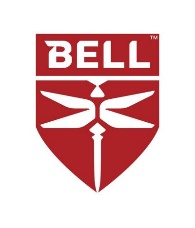 